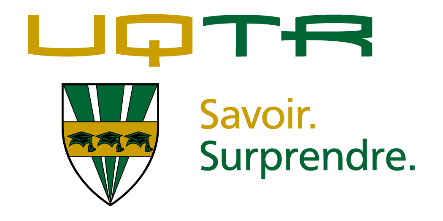 							CONVENTION DE COTUTELLE DE THÈSE Entre     L’Université du Québec à Trois-Rivières (UQTR)Et (Inscrire le nom de l’établissement partenaire)Pour l’étudiant (e) : (Inscrire le nom de l’étudiant (e))PRÉAMBULE	Conformément aux dispositions et modalités arrêtées dans la Convention-cadre de cotutelle de thèse signée entre la CUP, la CDEFI et la CREPUQ en octobre 1996, ce document comprend les points qui doivent obligatoirement figurer dans la convention de cotutelle et qui permettent de garantir le bon déroulement de la procédure. Si besoin est, la convention pourra comprendre des aspects additionnels ou complémentaires, dans le respect des modalités.LA PRÉSENTE CONVENTION EST CONCLUE ENTRE :Elle concerneMODALITÉS ADMINISTRATIVESArticle 1 —	Inscription (le doctorant s’inscrit obligatoirement dans un établissement d’enseignement supérieur étranger et à l’Université du Québec à Trois-Rivières à chacun des trimestres, durant toute la durée de ses études.)Le doctorant est inscrit :ETDroits d’inscription et de scolaritéLe doctorant ne paiera les droits d’inscription et de scolarité que dans un seul des deux établissements partenaires, à savoir dans l’établissement universitaire où il effectue son séjour d’études et de recherche.Article 2 –	Scolarité et thèse2.1	Le sujet de thèse déposé par le doctorant est :La durée prévisionnelle de la scolarité et des travaux de recherche du doctorant est normalement de trois ans. Elle pourra être prolongée par accord spécifique entre les deux établissements, sur proposition conjointe des deux directeurs de thèse.Le doctorant effectue sa scolarité et ses travaux de recherche en alternance entre les deux établissements, par périodes déterminées d’un commun accord entre les deux directeurs de thèse selon les modalités prévisionnelles suivantes :—	périodes prévisionnelles dans l’établissement partenaire :—	périodes prévisionnelles à l’Université du Québec à Trois-Rivières :La protection du sujet de thèse ainsi que la publication, l’exploitation et la protection des résultats de recherche issus des travaux de recherche du doctorant dans les deux établissements seront assujetties à la réglementation en vigueur et assurées conformément aux procédures spécifiques à chaque pays impliqué dans la cotutelle.Lorsque requis, les dispositions relatives à la protection des droits de propriété intellectuelle feront l’objet d’une annexe spécifique à cette convention.Article 3 —	Couverture sociale et responsabilité civileLa couverture sociale et la responsabilité civile du doctorant seront assurées dans les conditions suivantes :Le doctorant doit détenir une couverture suffisante pour l’assurance-maladie et l’assurance-hospitalisation pour toute la durée de sa présence au Québec.À cet effet, le doctorant doit adhérer au régime d’assurance maladie du Québec s’il est originaire d’un pays ayant conclu une entente de réciprocité en matière de sécurité sociale incluant un volet relatif à la santé avec le gouvernement du Québec, à défaut d’y être admissible, il doit adhérer au régime d’assurance maladie et hospitalisation pour étudiants étrangers proposé par l’UQTR et en acquitter les frais auprès du Bureau du registraire de l’UQTR, et ce, avant le début des semestres où il est présent au Québec. Aucune assurance privée maladie et hospitalisation ne sera acceptée. MODALITÉS PÉDAGOGIQUESArticle 4 -	Directeurs de thèseLe doctorant effectue sa scolarité et ses travaux de recherche sous la responsabilité conjointe d’un directeur de thèse de l’établissement partenaire et d’un directeur de thèse à l’UQTR, les deux directeurs ayant déjà établi une collaboration :Les deux directeurs de thèse s’engagent à exercer pleinement la fonction de tuteur auprès du doctorant.  Ils exercent conjointement les compétences attribuées hors Québec et au Québec à un directeur de thèse ou de travaux.Les directeurs de thèse et le doctorant s’engagent à assumer les coûts occasionnés par la présente convention.Article 5 -	Déroulement de la scolarité5.1 Activités pédagogiques du doctorant (Préciser les cours, séminaires, etc. dans chacun des établissements. Préciser, le cas échéant, les reconnaissances d’acquis ou les exemptions). Examen de synthèse (Obligatoire. Pas de reconnaissance d’acquis possible) Après concertation entre les deux directeurs de thèse et compte tenu des acquis du doctorant validés lors de sa scolarité antérieure, la préparation et le contenu de l’examen doctoral de l’UQTR sont adaptés comme suit dans le respect des objectifs du programme ou de la formation (à détailler).Article 6 -	SoutenanceLa thèse donne lieu à une soutenance unique, reconnue par les deux établissements.6.2 Le jury de soutenance est composé de scientifiques désignés à parité par les deux établissements partenaires.  Il comprend obligatoirement les deux directeurs de thèse et un membre extérieur aux deux établissements.Autres aspects :N.B. :	Le doctorant est tenu de rédiger soit la thèse, soit le résumé, en langue française; il est tenu de soutenir la thèse ou de présenter le résumé oral en langue française.Article 7 -	Délivrance des deux diplômesLe libellé de chaque diplôme fera mention de la collaboration de l’établissement partenaire ainsi que de la cotutelle.Article 8 -	Dépôt, signalement et reproduction de la thèseDans chaque pays, ils seront effectués selon la réglementation en vigueur.Article 9 -	Autres dispositions Remarque : cette rubrique est facultative; elle offre la possibilité de mentionner des dispositions additionnelles, par exemple en ce qui pourrait concerner l’hébergement ou une éventuelle aide financière accordée au doctorant.  Dans tous les cas, ces dispositions devront être établies dans le respect des dispositions et modalités arrêtées dans la Convention-cadre. DES PAGES PEUVENT ÊTRE AJOUTÉES AU BESOIN ET SONT CONSIDÉRÉES COMME FAISANT PARTIE INTÉGRANTE DE L’ENTENTE. Cette convention de cotutelle de thèse entre en vigueur à compter de sa signature par l‘ensemble des parties identifiées au préambule.SIGNATURESFait en 5 exemplaires originauxÉTABLISSEMENT PARTENAIREUNIVERSITÉ DU QUÉBEC À TROIS-RIVIÈRESreprésenté par :(nom, titre)EtUniversité du Québec à Trois-Rivières3351 boulevard des ForgesTrois-Rivières, QuébecG9A 5H7représentée par :Catherine Parissier, Vice-Rectrice aux études et à la formationCatherine Parissier, Vice-Rectrice aux études et à la formation(nom, prénom du doctorant avec code permanent du candidat)MouFNé (e) leà(jour, mois, année)(ville, pays)de nationalité1)àau programme de doctorat :	à compter de la rentrée universitaire :	à compter de la rentrée universitaire :2)àl’Université du Québec à Trois-Rivières (UQTR)au programme de doctorat :  	à compter de la rentrée universitaire :	à compter de la rentrée universitaire :Intitulé complet :(années et nombre de mois)(années et nombre de mois)Année académiqueAUTOMNEHIVERÉTÉ(ex.2019-2020)(ex. UQTR)-dans son établissement d’attache, le doctorant bénéficie de :-lors de ses séjours à l’UQTR le doctorant bénéficie de :-	dans l’établissement partenaire :(nom de l’établissement) le directeur de thèse du doctorant est :le directeur de thèse du doctorant est :(nom, prénom, titre et fonction)-	à l’Université du Québec à Trois-Rivières-	à l’Université du Québec à Trois-Rivièresle directeur de thèse du doctorant est :le directeur de thèse du doctorant est :(nom, prénom, titre et fonction)-	Le doctorant soutiendra sa thèse :(pays)(pays)(pays)(pays)	dans l’établissement :-	La soutenance devrait avoir lieu en :  -	La soutenance devrait avoir lieu en :  (mois et année)(mois et année)(mois et année)-	La thèse sera rédigée et soutenue en langue :-	La thèse sera rédigée et soutenue en langue :-	La thèse sera rédigée et soutenue en langue :	Le résumé de la thèse sera rédigé et présenté en langue :	Le résumé de la thèse sera rédigé et présenté en langue :	Le résumé de la thèse sera rédigé et présenté en langue :	Le résumé de la thèse sera rédigé et présenté en langue :Sur avis favorable du jury de soutenance, l’établissement :(nom de l’établissement partenaire)s’engage à conférer àle grade de docteur et à lui délivrer lele grade de docteur et à lui délivrer le(nom du doctorant)(nom du doctorant)diplôme correspondant et diplôme correspondant et l’Université du Québec à Trois-Rivièresl’Université du Québec à Trois-Rivièress’engage à conférer àle grade de docteur  et à lui délivrer le diplôme correspondant.(nom du doctorant)Le doctorantDate :                                  Signature :Date :Date :Date : Directeur de thèseResponsable de laformation doctoraleResponsable au nom de l’établissement Date :Date :Date :Directeur de thèseResponsable duprogramme de doctoratVice-rectrice aux études et à la formation  